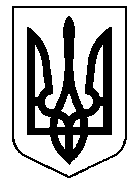 УКРАЇНАМІНІСТЕРСТВО ОСВІТИ І НАУКИДЕПАРТАМЕНТ  ОСВІТИ  І  НАУКИВІННИЦЬКОЇ ОБЛАСНОЇ ДЕРЖАВНОЇ АДМІНІСТРАЦІЇВІННИЦЬКИЙ ДЕРЖАВНИЙ ЦЕНТР ЕСТЕТИЧНОГО ВИХОВАННЯ  УЧНІВ  ПРОФЕСІЙНО-ТЕХНІЧНИХ  НАВЧАЛЬНИХ  ЗАКЛАДІВ    Н А К А З04.06.2021 року	                                Вінниця				         № 91 Про підсумки обласного заочного конкурсу «Молодь обирає здоров’я!».Відповідно до Плану обласних масових заходів для учнів ЗП(ПТ)О                          на ІІ півріччя 2020-2021 навчального року Вінницького державного центру естетичного виховання учнів професійно-технічних навчальних закладів у травні 2021 року було проведено обласний заочний конкурс «Молодь обирає здоров’я!» серед учнів закладів професійної (професійно-технічної) освіти.Конкурс проводився з метою активізації молодіжного руху за здоровий спосіб життя; набуття та   засвоєння  молоддю  нових  знань  про 
здоровий спосіб життя; підвищення рівня  інформованості молоді з питань профілактики  тютюнокуріння,  алкоголізму,  наркоманії, захворювань на ВІЛ/СНІД, інфекцій, що передаються статевим шляхом, тощо; популяризаціі технологій навчання щодо  формування  здорового способу життя.Враховуючи епідемічну ситуацію, що склалася, захід проводився за однією номінацією: конкурс плакатів на тему здорового способу життя.Конкурс проводився в два етапи:перший етап – районний, міський проводився на базі закладів професійної (професійно-технічної) освіти з 11 по 25 травня 2021 року;другий етап – обласний (завершальний) проводився на базі Вінницького державного центру естетичного виховання учнів професійно-технічних навчальних закладів з 26 по 31 травня 2021 року.У другому етапі взяли участь 52 учні з 25 закладів професійної (професійно-технічної) освіти області.Всього, на розгляд журі було представлено 25 творчих роботи.При підведенні підсумків та визначенні переможців заходу враховувались наступні критерії оцінювання: розкриття тематики; художня майстерність; оригінальність.На підставі рішення журі,НАКАЗУЮ:Нагородити дипломами відповідних ступенів Вінницького державного центру естетичного виховання учнів професійно-технічних навчальних закладів за перемогу в обласному заочному конкурсі «Молодь обирає здоров’я!»:І ступеняМочаліну Анастасію, ученицю ДНЗ «Центр професійно-технічної освіти № 1 м. Вінниці»;волонтерський загін «My life», учні ДПТНЗ «Вінницьке міжрегіональне вище професійне училище» (керівник: Власюк А.І.);Камінського Олександра, ДПТНЗ «Вінницьке вище професійне училище сфери послуг» (керівник: Мельникова І.В.);Горобець Жанну, Костишену Марію, Кузку Івана, учнів Вищого професійного училища № 41 м. Тульчина (керівники: Габрись-Буряк І.О., Олійник Н.І.);          ІІ ступеняСаса Вдалислава, учня ДПТНЗ «Жмеринське вище професійне               училище»;Павлюка Сергія, учня ДНЗ «Крижопільський професійний будівельний ліцей» (керівник: Перевертана Г.М.);Бойко Аліну, Бумбі Дар’ю, учнів ДПТНЗ «Козятинське    міжрегіональне вище професійне училище залізничного транспорту»  (керівник: Булич О.В.);Вакуленко Анну, ученицю ДО «Заболотненське вище професійне училище № 31 ім. Д.К. Заболотного»;         ІІІ ступеняПилявець Юлію, ученицю Професійно-технічного училища № 14 смт. Вороновиця;учнів групи № 20 ДНЗ «Барський професійний будівельний ліцей»;Бузіваку Інну, ученицю ДНЗ «Вінницький центр професійно-технічної освіти технологій та дизайну» (керівник: Каплінський Р.С.);Капулу Дарію, Присяжну Марію, Шеверу Анастасію, учнів ДНЗ «Вінницький центр професійно-технічної освіти переробної промисловості».2. Оголосити подяку за участь в обласному заочному конкурсі «Молодь обирає здоров’я!» наступним учням:Ходюну Івану, учню Вищого художнього професійно-технічного училища № 5 м. Вінниці;Липовецькій Ларисі, учениці ДНЗ «Вище професійне училище № 7 м. Вінниці»;Багач Яні, учениці ДНЗ «Немирівський професійний ліцей»;Владикі Ельвірі, Іщенко Анні, ученицям Вищого професійного училища № 11 м. Вінниці (керівник: Явдощак В.С.);Макеєвій Дарії, учениці ДПТНЗ «Гніванський професійний ліцей ім.. двічі Героя Радянського Союзу Р.Я. Малиновського»;Сташко Софії, Маліновській Віті, ДНЗ «Професійний ліцей сфери послуг м. Хмільник»;Саврасю Сергію, учню ДНЗ «Гущинецьке вище професійне училище»;Лиманському Олександру, Тихоновій Юлії, учням Зозівський професійний аграрний ліцей Вінницької області (керівник: Степанчук В.М.);Дашевській Вікторії, Вихованець Руслані, учням Михайловецького професійного аграрного ліцею;Усатюку Олександру, учню Теплицького професійного аграрного ліцею Вінницької області;Котило Карині, учениці Комаргородського вищого професійного училища;Кравчук Марії, учениці ДПТНЗ «Хмільницький аграрний центр професійно-технічної освіти»;Ткаченко Валентині, учениці 	Вищого професійного училища       № 42 м. Погребище.3. За організацію та проведення обласного заочного конкурсу «Молодь обирає здоров’я!» на належному рівні оголосити подяку методисту вищої категорії  Ліщун О.Д.       4. Ліщун О.Д. підготувати дипломи за перемогу у заході та забезпечити їх вручення.до 10.06.2021 р.      5. Довести даний наказ до відома керівників закладів професійної (професійно-технічної) освіти областідо 10.06.2021 р.4. Контроль за виконанням цього наказу покласти на заступника директора з навчально-методичної роботи Бадюка В.В.Директор Центру			_________________	Л.К.Мазур